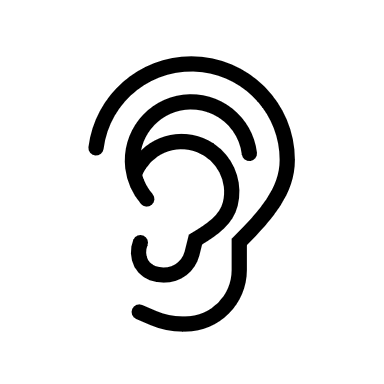 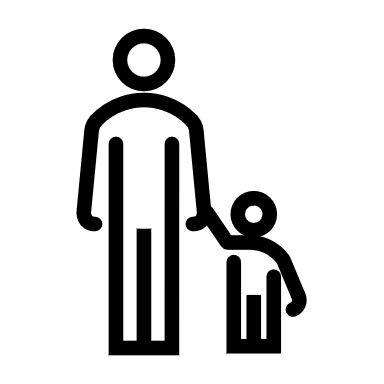 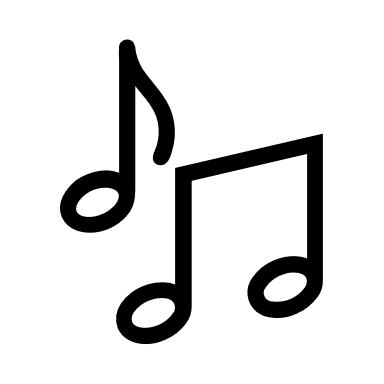 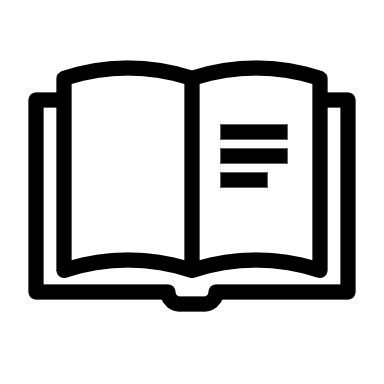 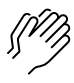 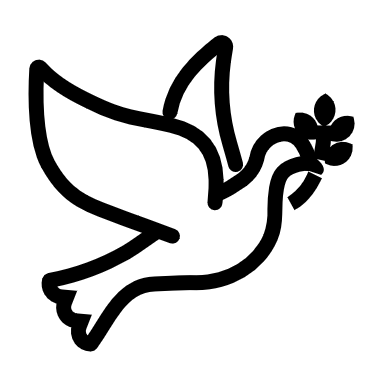 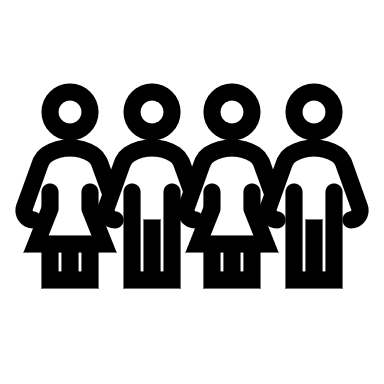 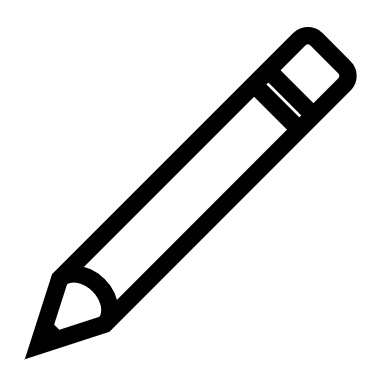 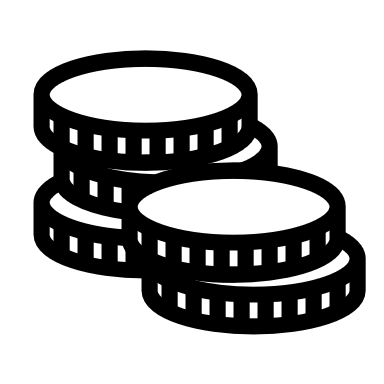 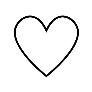 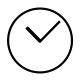 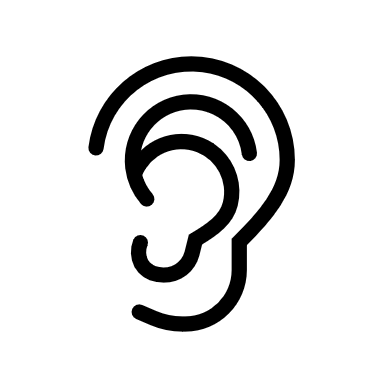 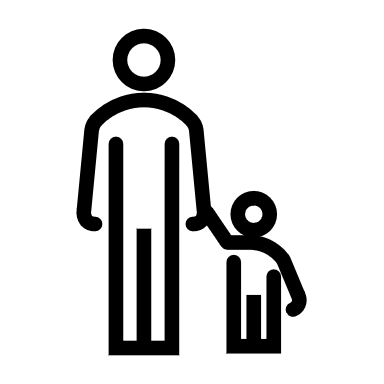 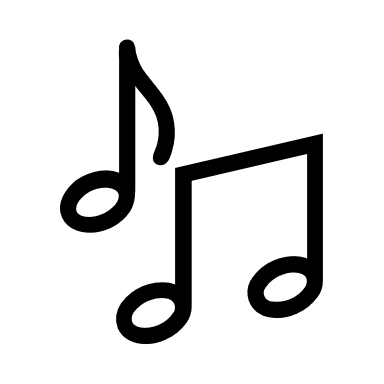 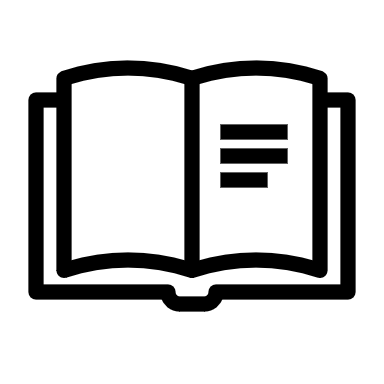 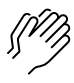 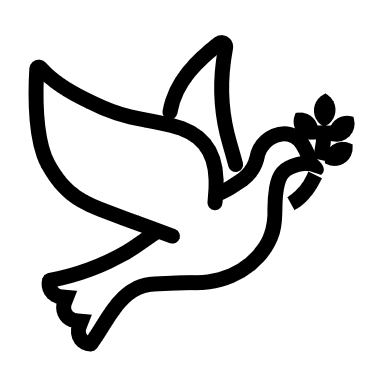 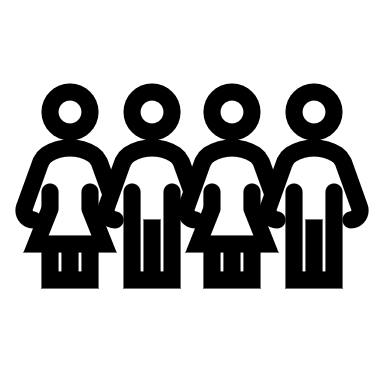 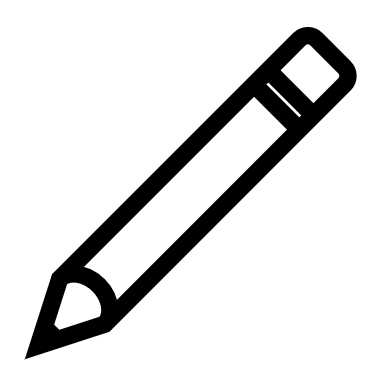 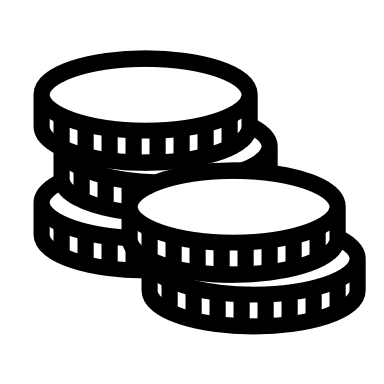 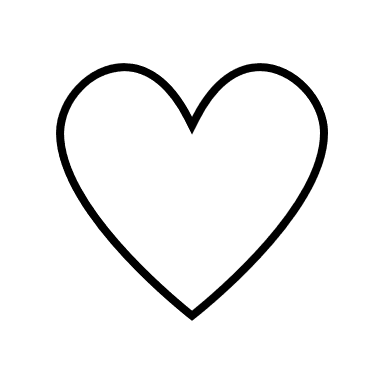 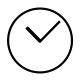 (Kids – use your worship packet and the tools listed at the end of the bulletin to do all these things.)Southminster Presbyterian Church The Day of Pentecost or the 63rd Sunday of CovidMay 23, 20219:30 a.m. Find the link for the service on one of these sites:1) our Facebook page: https://www.facebook.com/SouthminsterGlenEllyn/
2) our web site: https://www.southminsterpc.org/worship-videos
3) our YouTube channel:
https://www.youtube.com/channel/UCPgWICngOvkmR1OXgCG_wiA/videosIf the video feed is interrupted during the service, we will continue to record and then post the full video on Facebook and our web site as soon as possible.   1	Gathering Music:  	O Holy Spirit, Root of Life; Spirit of God; 
Gracious Spirit, Heed Our Plea; Loving Spirit; Open My Eyes That I May See 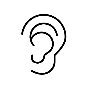 Our slideshow today is “Carry the Light.”  2	Welcome, Announcements, and Moment for Mission 3a	Improvisational Prelude 3b 	Lighting the Candles       	(2 Corinthians 5:17)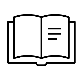 So if anyone is in Christ, there is a new creation: everything old has passed away; see, everything has become new!  4	Introit:  Breathe on Me, Breath of God 	Rawang Community Church of Chicago 5	Call to Worship  	   	(Galatians 5:25)	Leader:	If we live by the Spirit,	People:	Let us also be guided by the Spirit.	All:	Let us worship God! 6	Hymn 291:   Spirit, Spirit of Gentleness   (verses 3, 4)    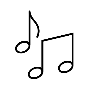 Refrain:Spirit, spirit of gentleness, Blow through the wilderness, calling and free.Spirit, spirit of restlessness,Stir me from placidness,Wind, wind on the sea.You sang in a stable; you cried from a hill;Then you whispered in silence when the whole world was still.And down in the city, you called once againWhen you blew through your people on the rush of the wind.RefrainYou call from tomorrow; you break ancient schemes;From the bondage of sorrow the captives dream dreams.Our women see visions, our men clear their eyes.With bold new decisions your people arise.Refrain 7	Prayer of Confession: 		Almighty God, you poured your Spirit on your followers, creating bold words, open ears, and a new community of faith. We confess that we fear what you may ask of us. We do not listen for your word of grace nor live as a people made one in Christ. Forgive us. Transform our lives by the power of your Spirit alive within us. We pray this in the name of Jesus Christ, who is both savior and Lord. Amen.           		(Time of silence for personal prayer and confession)    	 8	Declaration of the Grace of God/Assurance of Pardon    	(Titus 3:4-6, NRSV, edited)	Leader:	Through the loving kindness of God our Savior, we are saved.	People:	Not by our righteousness, but by God’s mercy.	Leader:	The Holy Spirit has been poured on us through Jesus Christ.	People:	We are forgiven!	All:	Thanks be to God! 9	Response 288:  	Spirit of the Living God   (sing 2 times) Spirit of the living God, fall afresh on me.Spirit of the living God, fall afresh on me.Melt me; mold me; fill me; use me.Spirit of the living God, fall afresh on me.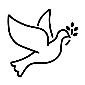 10	The Passing of the Peace                                11	Word with Children 		Blair Nelson 	For children worshiping in the sanctuary, please stay with your families during the Word
 	with Children. When our Covid rules change, we will welcome you back up front.12	Prayer for Illumination     13    Scripture Lesson: Acts 2:1-414    Sermon:  	“Carry the Light”   			Pastor Wendy Boden and Elder Steve Henkels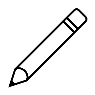 Children, as you listen to the sermon, you may want to choose an activity 
from the children’s packet that will help you think about what you hear in the sermon.15	Saying What We Believe/Affirmation of Faith  (unison)	
 			from A Brief Statement of Faith (PCUSA)We trust in God the Holy Spirit, everywhere the giver and renewer of life. 
In gratitude to God, empowered by the Spirit, we strive to serve Christ in 
our daily tasks and to live holy and joyful lives, even as we watch for God’s 
new heaven and new earth, praying, “Come, Lord Jesus!”16	Hymn 300: 	We Are One in the Spirit   (verses 2, 4)        We will walk with each other; we will walk hand in hand;We will walk with each other; we will walk hand in hand;And together we’ll spread the news that God is in our land:And they’ll know we are Christians by our love, by our love;Yes they’ll know we are Christians by our love.All praise to the Father, from whom all things come,And all praise to Christ Jesus, God’s only Son,And all praise to the Spirit, who makes us one:And they’ll know we are Christians by our love, by our love;Yes they’ll know we are Christians by our love.17	Prayers of the People and the Lord’s Prayer    		Leader:	Lord, in your mercy, 		People:	hear our prayers.   The Lord’s Prayer:Our Father who art in heaven, hallowed be thy name. Thy kingdom come, 
thy will be done, on earth as it is in heaven. Give us this day our daily bread; 
and forgive us our debts, as we forgive our debtors; and lead us not into
temptation, but deliver us from evil. For thine is the kingdom and the power 
and the glory, forever. Amen.Children, draw or write something you would like to say to God in prayer this morning. 
If you want to share it with the church, you may also leave a message 
on the church phone line.Offering of Ourselves and Our Gifts18	Offertory:  	The Spirit of God  	Led by Odilaisy Suarez Hernandez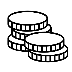 19	*Doxology 		Hymnal #606Praise God, from whom all blessings flow;Praise Him all creatures here below;Praise Him above, ye heavenly host;Praise Father, Son, and Holy Ghost. Amen.20	Prayer of Thanksgiving and Dedication  21	Hymn 1: 	Holy, Holy, Holy! Lord God Almighty!   (verse 4)  Holy, holy, holy! Lord God Almighty!All thy works shall praise thy name, in earth and sky and sea.Holy, holy, holy! Merciful and mighty!God in three persons, blessed Trinity!22	Charge and Benediction                                           (2 Timothy 1:14)   	Leader:	Guard the good treasure entrusted to you.
  	People: 	We will, with the help of the Holy Spirit living in us.   	Leader:	Now go and serve the Lord,
  	People: 	For we are blessed to be a blessing!23	PostludeParticipants and Technical CrewRev. Wendy BodenLiturgists: Blair Nelson, Steve Henkels  Acolyte: Max Lerch Musicians: Tom Anderson; singers from the Rawang Community Church of Chicago; singers from our sister church in Guanabacoa, Cuba, led by Odilaisy Suarez HernandezWorship Associate: David KozichTech support: Ron Birchall, Chris KozichFlowers today are given by the Worship Ministry in appreciation for Pastor Wendy Boden’s devotion to sharing the Spirit with her flock this past pandemic year.Good Morning to our Children:To complete all the activities in this worship folder you will need:ears to heara mouth to sing  hands to foldeyes to read a brain to think  a worship kit including:something to color with – crayons, markers or colored pencilssomething to write with, like a pen or pencilsomething to write on, like a table or a clipboardscissors and tape  If you would like a worship kit for your child, please contact Christine@southminsterpc.org and one will come to you!A Guide to Our Worship SymbolsQuotations for our Worship Symbols Guide are taken from Our Order of Worship by Teresa Lockhart Stricklen, Associate for Worship, Presbyterian Church (USA), found at https://www.pcusa.org/site_media/media/uploads/theologyandworship/pdfs/order_of_worship_brochure_dec_2008.pdf. Edited.We listenWe pass the peaceWe read alongWe give our offering of time, talent and treasureWe standWe sing if we are at homeWe prayWe respondWe participate
 in the Word 
with ChildrenWe listen: “Basically, the sermon is God’s dynamic, eternal Word spoken to us in such a way that we might hear what God has to say to us and be encouraged to follow the Lord 
in faith.  We pass the peace: “…We greet one another with the peace of Christ as common forgiven sinners. As we are forgiven, so we forgive. This is also a good time to reconcile with those family members who drove us crazy trying to get to church on time, church members with whom we have tensions, or people we're not so happy to see.”We read along: “God’s Word comes to us in many ways—through scripture, special music, sermons. Listen for God's eternal Word addressing you with good news about the Lord’s love for you and all people.”We give our offering of time, talent, and treasure: “This is the time when we give ourselves, all that we are, and all that we have, to God’s service. As a symbol of what is of value to us, we make an offering… to promote the gospel.”We stand: “We stand as a way of saying, “This is where I stand,” and as a way of standing in continuity with the people of God of ages past…”We sing: “…We sing praise with hearts and minds (even if that's a little out of tune), just enjoying God for who God is. As we open up the pathways of breath to sing praise, we make space for the Spirit breath to fill us.” Even if we simply listen and read the words, we are praising God.We pray: The first thing we do is pray—for our world, the church, other people, and ourselves. The prayer is our prayer as a church. One person may pray for us, but we are all praying together as one in our hearts, continuing Christ’s ministry of prayer for the world.”We respond: Responding by writing or drawing helps us remember what we are hearing and is a chance to express our beliefs.We participate in the Word with Children: It is called the Word WITH Children because the whole church is invited to listen with the fresh, faith-filled ears of children to the proclaimed message.